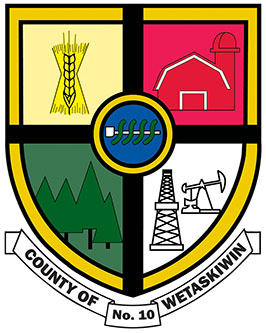 The Position:Reporting to the Public Works Manager of Operations, the Public Works Operations Foreman provides supervision of unionized (In-Scope) staff, and the management of several key Road Maintenance programs that includes Bridge Maintenance, Paved Road Maintenance, Gravelled Road Maintenance, Winter Operations, Shoulder Pulls, Dust Control, Deep Subgrade Road Repair, Drainage Maintenance, Hamlet and Subdivision Maintenance, and other work activities as required.The County is responsible for all maintenance and construction along the County roadways, subdivisions, hamlets, and bridge structures. The County maintains approximately 2,028 km of gravel roads and 120 km of paved/oiled roads.This position is based out of the Wetaskiwin Shop. Regular hours of work are 7:00 a.m. to 5:00 p.m. (9 hour workday) Monday to Friday; and must be available to be On-Call for after hour response and overtime as required.Desired Education and Experience:High School Diploma is mandatory.Post Secondary Education in a related Public Works field (Road Maintenance and Construction) is not mandatory, but is preferred.10 (ten) Years of relatable work experience.Five (5) Years in a Supervisory Role of relatable work.Previous Work experience with a Municipality is considered an asset.Class 5 Driver’s Licence.Skills and Abilities:Possess a thorough knowledge of the methods, practices, tools, and equipment used in the maintenance of and repair of roads (paved and gravelled), bridge maintenance, dust control operations, snow, and ice removal.Demonstrated strong leadership skills and effective communication in all forms.Be able to manage stressful working conditions and emergency situations.Possess considerable knowledge and implementation of Health and Safety Programs and understanding of the occupational hazards that exist in Public Works.Able to establish and maintain effective working relationships with the public, County departments and third-party contacts.Able to develop and enhance program initiatives and assist in annual budget preparation.Conduct site inspections, assess situations, and develop Work Order estimates for implementation into the annual road maintenance programs.Able to prepare and present applicable reports and records.Possess some skill and knowledge of basic survey techniques.Able to manage a large area of responsibility and the daily supervision of direct reports.Competent in the use of computer hardware (mobile and stationary devices) and the use of various software programs such as Microsoft Outlook, Word, Excel, and County specific project costing and Work Order systems.Experienced in the operations of heavy equipment such as motor graders, loaders, skid steers, rock trucks, rubber tire and track hoes and brushing attachments as it applies to construction and maintenance activities.Able to solve unique operational problems and coordinate crews in an organized and efficient manner.Demonstrate conflict resolution skills with that of the public and subordinates.Prepare long and short-term Work Plans for crews to meet annual program objectives and budget expectations.Be able to quickly respond to unplanned work events or emergent situations as they may occur.Efficiently, plan, schedule, and manage personnel and equipment in daily and seasonal operations.Provide training and guidance to employees with respect to meeting operational department goals and objectives, and in the proper use and care of equipment.Provide annual recommendations for additional equipment needs or upgrades to existing Fleet of equipment.Maintain an understanding of the Municipal Government Act and its Regulations.Working Conditions & Physical Requirements:Frequent exposure to seasonal and environmental conditions. Extensive driving of a ½ ton truck, infrequent operation of medium to heavy equipment, some occasional lifting, use of hand tools, periods of standing, walking, and climbing on un-even surfaces.The County of Wetaskiwin offers a competitive salary and benefits including LAPP. Applicants are asked to submit their resume, along with a cover letter to:Barb Wolter, Executive AssistantCounty of Wetaskiwin No. 10Box 6960 Wetaskiwin, AB, T9A 2G5Email: bwolter@county10.caOr submit online through the website www.county.wetaskiwin.ab.ca. This posting will remain open until a suitable candidate is found. We thank all applicants in advance for their interest; however only those considered for an interview will be contacted.